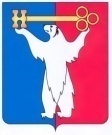 АДМИНИСТРАЦИЯ ГОРОДА НОРИЛЬСКАКРАСНОЯРСКОГО КРАЯПОСТАНОВЛЕНИЕ13.05.2019	г.Норильск	     № 171О внесении изменений в отдельные постановления Администрации города Норильска В целях приведения административных регламентов предоставления отдельных муниципальных услуг в соответствие с Федеральным законом 
от 27.07.2010 №210-ФЗ «Об организации предоставления государственных и муниципальных услуг», руководствуясь Порядком разработки и утверждения административных регламентов предоставления муниципальных услуг, оказываемых Администрацией города Норильска, утвержденным постановлением Администрации города Норильска от 31.12.2010 №540,ПОСТАНОВЛЯЮ:Внести в:- Административный регламент предоставления муниципальной услуги по прекращению права постоянного (бессрочного) пользования или права пожизненного наследуемого владения земельными участками, утвержденный постановлением Администрации города Норильска от 14.08.2015 №429;- Административный регламент предоставления муниципальной услуги по принятию решения об организации аукциона по продаже земельного участка либо аукциона на право заключения договора аренды земельных участков, находящихся в государственной или муниципальной собственности, утвержденный постановлением Администрации города Норильска от 25.08.2015 №441;- Административный регламент предоставления муниципальной услуги по заключению новых договоров аренды земельных участков, находящихся в государственной или муниципальной собственности, утвержденный постановлением Администрации города Норильска от 28.08.2015 №452;- Административный регламент предоставления муниципальной услуги по предоставлению земельного участка, находящегося в государственной или муниципальной собственности, гражданину или юридическому лицу в собственность бесплатно, за исключением граждан, имеющих трех и более детей, утвержденный постановлением Администрации города Норильска от 18.09.2015 
№497(далее – Административные регламенты), следующее изменение:1.1. В абзаце втором пункта 5.7 Административных регламентов слова «, если иной срок не установлен Правительством РФ» исключить.2. Внести в Административный регламент предоставления муниципальной услуги по принятию решения о выдаче разрешения на использование земельных участков, находящихся в государственной или муниципальной собственности, утвержденный постановлением Администрации города Норильска от 28.08.2015 
№451 (далее – Административный регламент №451), следующее изменение:2.1. Пункт 5.7 Административного регламента №451 дополнить абзацем вторым следующего содержания:«В случае обжалования отказа Управления в приеме документов у Заявителя либо в исправлении допущенных опечаток и ошибок или в случае обжалования нарушения установленного срока таких исправлений - в течение 5 рабочих дней со дня регистрации такой жалобы.».3. Внести в Административный регламент предоставления муниципальной услуги по предоставлению земельного участка, находящегося в государственной или муниципальной собственности, в постоянное (бессрочное) пользование или безвозмездное пользование, в собственность, в аренду без проведения торгов, утвержденный постановлением Администрации города Норильска от 15.09.2015 №476 (далее – Административный регламент №476), следующее изменение:3.1. Пункт 5.7 Административного регламента №476 дополнить абзацем вторым следующего содержания:«В случае обжалования отказа Управления по градостроительству, Управления имущества в приеме документов у Заявителя либо в исправлении допущенных опечаток и ошибок или в случае обжалования нарушения установленного срока таких исправлений - в течение 5 рабочих дней со дня регистрации такой жалобы.».4. Внести в Административный регламент предоставления муниципальной услуги по принятию решения о предварительном согласовании предоставления земельных участков, находящихся в государственной или муниципальной собственности, утвержденный постановлением Администрации города Норильска от 25.08.2015 №442 (далее – Административный регламент №442), следующее изменение:4.1. Пункт 5.8 Административного регламента №442 дополнить абзацем вторым следующего содержания:«В случае обжалования отказа Управления в приеме документов у Заявителя либо в исправлении допущенных опечаток и ошибок или в случае обжалования нарушения установленного срока таких исправлений - в течение 5 рабочих дней со дня регистрации такой жалобы.».5. Опубликовать настоящее постановление в газете «Заполярная правда» и разместить его на официальном сайте муниципального образования город Норильск.6. Настоящее постановление вступает в силу после его опубликования в газете «Заполярная правда».Глава города Норильска                                                                             Р.В. Ахметчин